Institutional Animal Care and Use Committee (IACUC) Incident Report Form 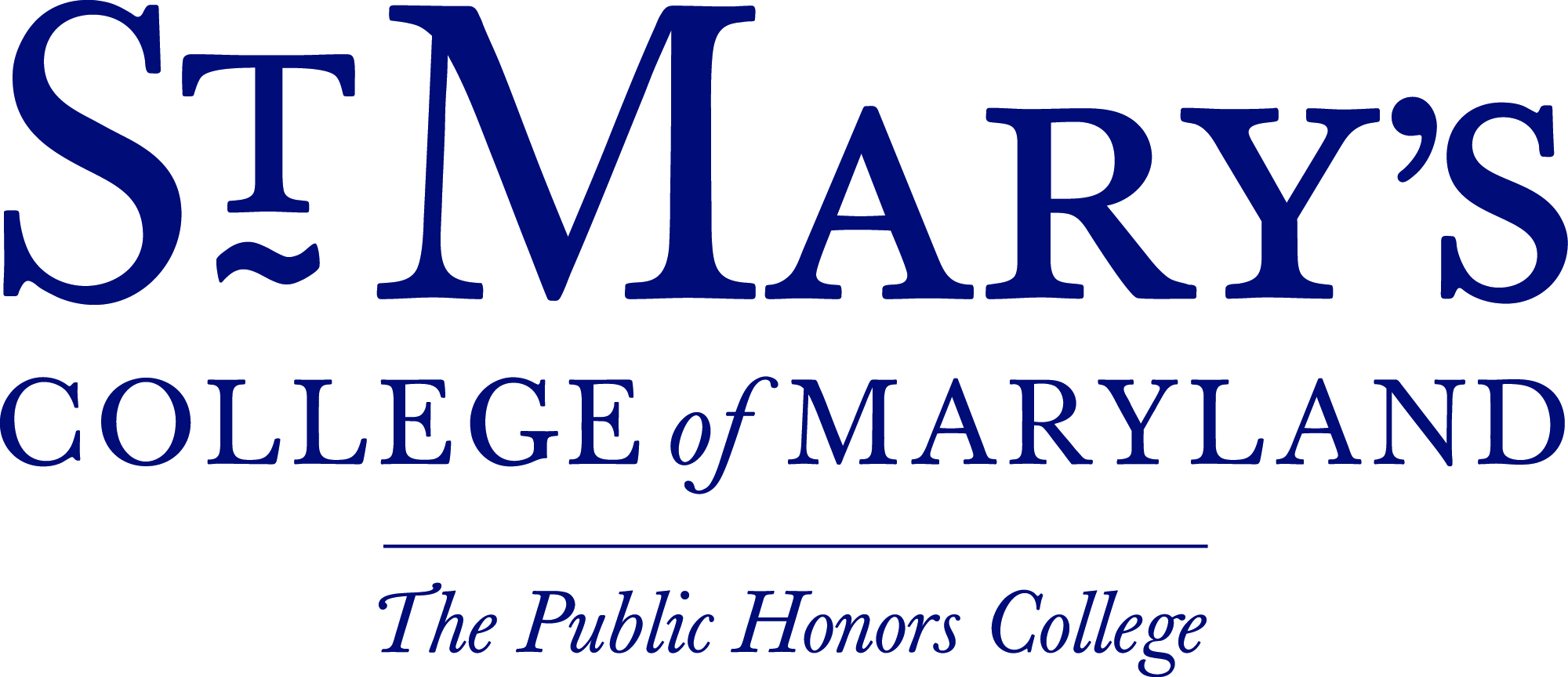 Please print, complete and submit this form to the Principal Investigator within 72 Hours of the incident. In cases where anonymity is preferred, this form can be dropped off in the IACUC chair’s (Gina Fernandez, gmfernandez@smcm.edu) mailbox located in Goodpaster Hall 157. Please select the type of incident you are reporting (check all that apply):___ Unexpected animal mortality			_____ Unexpected human health injury___ Noncompliance with IACUC Policies/Protocol	_____ Animal Welfare ConcernDate of Incident: ______________________________________________________________Location of Incident: ___________________________________________________________Personnel present during Incident: ________________________________________________Principal Investigator/ Mentor: ____________________________________________________IACUC Protocol Number (if known): _______________________________________________Species, Identification Number, and Location of Animals Affected (if relevant): ______________________________________________________________________________________________________________________________________________________________________Summary of the Incident: ____________________________________________________________________________________________________________________________________________________________________________________________________________________________________________________________________________________________Cause of Incident: _________________________________________________________________________________________________________________________________________Outcome of Incident: ___________________________________________________________________________________________________________________________________________________________________________________________________________________Your Name, Email & Phone Number (Leave blank if anonymity is preferred): 	Name: ________________________________________	Email: ________________________________________	Phone: _______________________________________This space reserved for use by the IACUCReviewed by:   ___ Principal Investigator     ___ IACUC ChairImmediate Management  of Incident: __________________________________________________________________________________________________________________________Findings and recommendations: __________________________________________________________________________________________________________________________________________________________________________________________________________Signature:  _____________________________________             	Date:  _________________